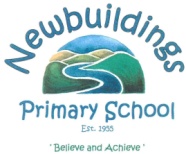 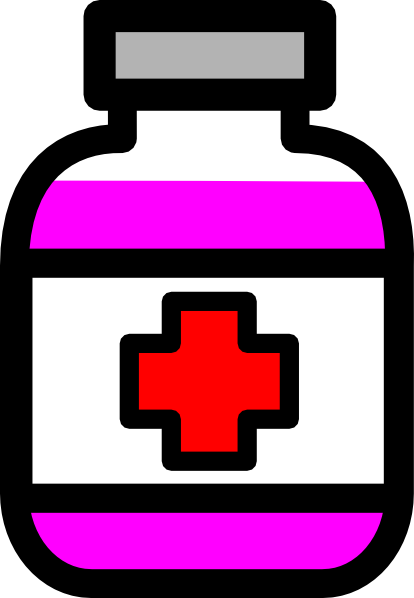 Created by:    Julie Armstrong Date:           October 2015Administration of Medication PolicyIntroductionThere are an increasing number of children attending mainstream schools with medical conditions. Schools, acting in loco parentis, have a duty to take reasonable care of children which includes the possibility of having to administer medicines and/ or prescribed drugs. For pupils with long term medical needs this may be a regular occurrence, or for children with short term ailments this may be a one off event.Newbuildings Primary School will make every effort to safeguard the health and safety of all pupils requiring any administration of medication.Medical RegisterAt the start of every school year parents will be required to update medical information for their child/ children attending Newbuildings Primary School using a SIMS data collection form. This information will be collated by the Special Educational Needs Co-ordinator (SENCO) to form a medical register. This register will be shared with all members of staff, including teachers, classroom assistants, canteen staff and lunchtime supervisors to ensure that all staff are fully aware of any additional needs the children may have.It is the responsibility of the parent to inform the school if any of the medical information changes throughout the school year.School staff will review the register three times each year, once per term.Children with additional medical needsNewbuildings Primary School will ensure the health of safety of children with additional medical needs by completing the stages below;Consult the child’s parent/ guardian about the medical need. Information given will be collated into a care plan.Liaise with school nurse (Celine Ward) and check that the care plan requires all of the information required. Check if additional training is required for school staff e.g. administration of an epi-pen.The care plan will contain a recent colour photograph of the child.Completed care plans will be signed by the parent.Care plans will be displayed in the classroom, school office and school canteen (if necessary).If a child has an additional need which may require medication Appendix A (Consent for Medication) will be fully completed. A copy will be kept by the parent, class teacher and in the school medical file.Any medications e.g. piriton will be stored in a named container, out of the reach of children, but not locked away.Children with short term ailmentsParents must keep their children at home if acutely unwell or infectious. Newbuildings Primary School will follow the infection guidelines outlined by the Department of Health.  If in any doubt advice should be sought from the school nurse.If a child requires medication for a short term period e.g. Calpol for a cold, an antibiotic for an infection, the parent must fully complete Appendix A and return to the class teacher. The parent should provide the class teacher with the following;Prescribed medication in the correct container and with full instructions. The container must be clearly labelled by with the child’s name.Clear instructions regarding the administration (e.g. dose of medication and frequency).Any equipment required to administer the medication e.g. spoon, syringe.Only reasonable quantities of medication should be supplied to the school (for example, a maximum of four weeks supply at any one time).Only the prescribed dose will be administered. This cannot be changed unless written instructions are given from a medical professional.If a child is given any medication in school the record-keeping sheet will be completed in the teacher log books.(Appendix B) Please note that staff are not obliged to provide any child with medication- this is solely at the discretion of the class teacher. If a class teacher does not wish to administer medication responsibility will the lie with the school principal.Asthma RegisterInformation provided by parents at the start of the school year will be collated by the Special Educational Needs Co-ordinator (SENCO) to devise an asthma register. The SENCO will update/amend the school’s asthma register using the information provided by parents on the SIMS data collection form.  It is vital that parents fill out this form correctly at the start of every academic year.  The school will not be held liable for information shared on this form by parents. The asthma register will be shared with all members of staff, including teachers, classroom assistants, canteen staff and lunchtime supervisors to ensure that all staff are fully aware of any additional needs the children may have.  The register will be displayed in the school office.School staff will review the register three times each year, once per term.Children on the asthma register will be sent home a consent form (Appendix C) and parents will also be asked to complete an asthma care plan (Appendix E) when their child is first diagnosed with asthma.  These forms will confirm the diagnosis of asthma, provide details of triggers, what steps to take if a child is having an asthma attack, gives permission for them to use their inhaler if required and also allows access to our asthma kit, in the event of an emergency.Appendix E will be updated and amended if necessary at the beginning of each new academic school year, unless additional information is provided by a parent/guardian during the course of a school year.If a child requires the use of their inhaler Appendix D will be sent home to parents, on the day of use.Children will be supervised by their class teacher if using their inhaler. Inhalers will be stored in a central box in the classroom, out of the reach of children, but not locked away.                                   Newbuildings Primary School                           Appendix AREQUEST FOR A SCHOOL TO ADMINISTER MEDICATIONThe school will not give your child medicine unless you complete and sign this form, and the Principal has agreed that school staff can administer the medicineDetails of PupilSurname	Forename(s)AddressDate of Birth        /         / 		M 	    FClassCondition or illnessMedicationParents must ensure that in date properly labelled medication is supplied.Name/Type of Medication (as described on the container)Date dispensed Expiry DateFull Directions for use:Dosage and methodNB Dosage can only be changed on a Doctor’s instructionsTiming Special precautionsAre there any side effects that theSchool needs to know about?Self-Administration 				Yes/No (delete as appropriateProcedures to take in an EmergencyContact DetailsNamePhone No: 	(home/mobile)(work)Relationship to PupilAddressI understand that I must deliver the medicine personally to 				(agreed member of staff) and accept that this is a service, which the school is not obliged to undertake. I understand that I must notify the school of any changes in writing.Signature(s)						Date Agreement of PrincipalI agree that 						(name of child) will receive 						                                                 (quantity and name of medicine) every day at 	____________________	 (time(s) medicine to be administered e.g. lunchtime or afternoon break).This child will be given/supervised whilst he/she takes their medication by  (name of staff member)This arrangement will continue until 				               (either end date of course of medicine or until instructed by parents)Signed						Date (The Principal/authorised member of staff)The original should be retained on the school file and a copy sent to the parents to confirm the school’s agreement to administer medication to the named pupil.Newbuildings Primary SchoolRecord of medicine administeredto an individual childChecked by:Staff signature                                          Signature of parent                                                                                                    Appendix B (Continued)Consent Form- Use of inhalers in Newbuildings Primary SchoolChildren showing symptoms of asthma/having asthma attackI can confirm that my child has been diagnosed with asthma.My child has been provided with an inhaler by their GP/ asthma clinic.I will provide my child’s class teacher with a working, in-date inhaler and spacer (if necessary), clearly labelled with my child’s name. In the event of my child showing signs of asthma I give permission for them to use their inhaler, supervised by a member of staff.In the event of an emergency, or if my child’s inhaler is unusable or not available, I give consent for my child to receive salbutamol from an emergency inhaler held by the school for such emergencies.It is my responsibility to inform the school if there is any change in my child’s diagnosis.Name of child-Class-Name of parent-Parent signature-Comments (if necessary)-Record Keeping: Use of an inhaler at Child’s name-Class-Date-Dear Parent/ Guardian,Your child experienced symptoms of asthma in school today. They required the use of an inhaler.Time-Activity-Symptoms noted-Supervised by-Your child used;Their own inhalerSchool’s emergency inhalerNumber of puffs given-Additional comments-Yours sincerely,____________________                        Appendix E  My Asthma Care Plan                                                        Name of Child: ____________________________________________		                         Class: _________________________________________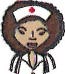 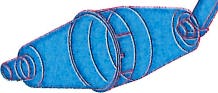 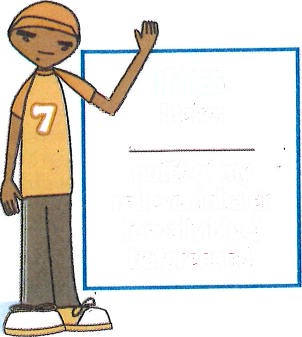 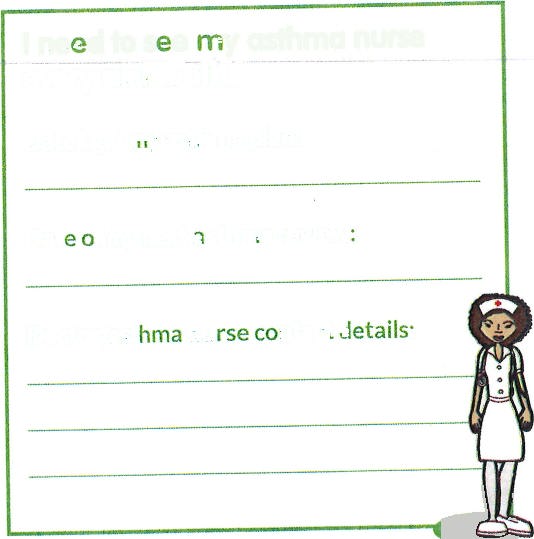 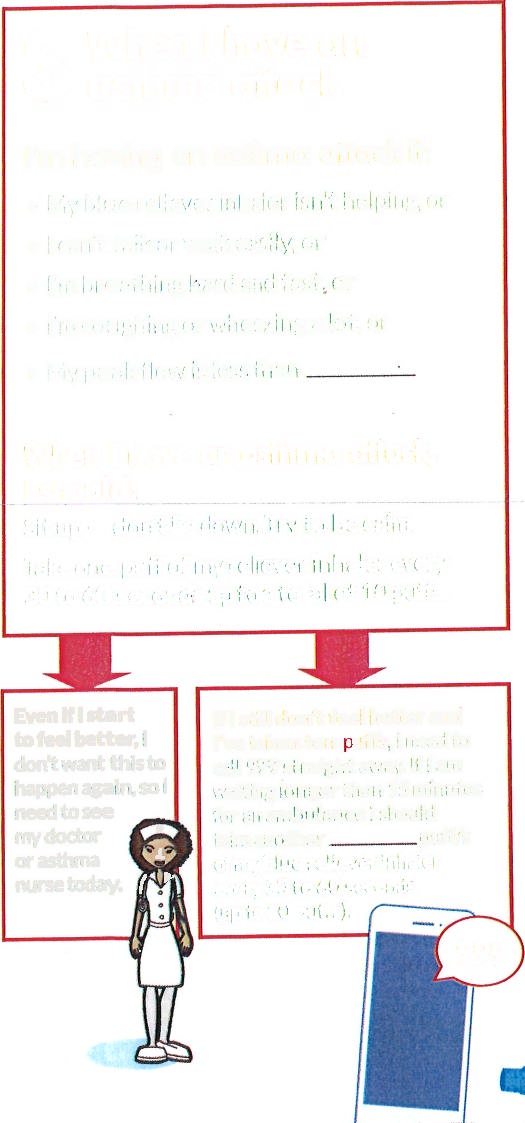 Date:Policy reviewed:Policy amended:October 2020E WalkerOctober 2022October 2024Surname	Forename (s)Date of Birth 		 ___ /____ /  ___   M           F ClassCondition or illnessDate medicine provided by parentName and strength of medicineQuantity receivedExpiry date____ / ____ / ____Quantity returnedDose and frequency of medicineDate___ / ___ / ______ / ___ / ______ / ___ / ___Time givenDose givenAny reactionsName of member of staffStaff initialsDate___ / ___ / ______ / ___ / ______ / ___ / ___Time givenDose givenAny reactionsName of member of staffStaff initialsDate___ / ___ / ______ / ___ / ______ / ___ / ___Time givenDose givenAny reactionsName of member of staffStaff initialsDate___ / ___ / ______ / ___ / ______ / ___ / ___Time givenDose givenAny reactionsName of member of staffStaff initialsDate___ / ___ / ______ / ___ / ______ / ___ / ___Time givenDose givenAny reactionsName of member of staffStaff initialsDate___ / ___ / ______ / ___ / ______ / ___ / ___Time givenDose givenAny reactionsName of member of staffStaff initials